Ð¡Ð¾ÐºÐ¾Ð» ÐÐ»Ð°Ð´Ð¸Ð¼Ð¸Ñ ÐÐ¾ÑÐ¸ÑÐ¾Ð²Ð¸ÑExperience:Position applied for: CookDate of birth: 03.04.1969 (age: 48)Residence permit in Ukraine: NoCountry of residence: UkraineCity of residence: OdessaContact Tel. No: +38 (048) 771-99-74 / +38 (093) 449-77-13E-Mail: Lorav2006@ukr.netU.S. visa: NoE.U. visa: NoUkrainian biometric international passport: Not specifiedDate available from: 05.06.2006English knowledge: ModerateMinimum salary: 2000 $ per monthPositionFrom / ToVessel nameVessel typeDWTMEBHPFlagShipownerCrewingCook15.10.2012-20.03.2013OSV - Offshore Supply Vessel-&mdash;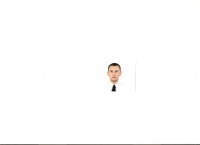 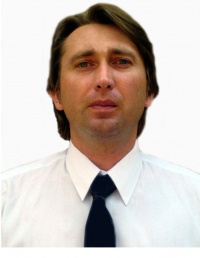 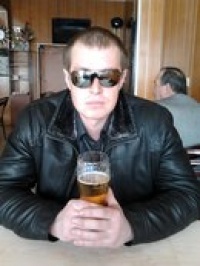 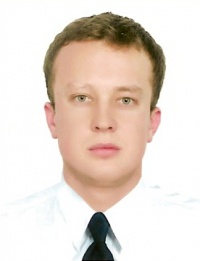 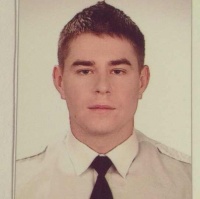 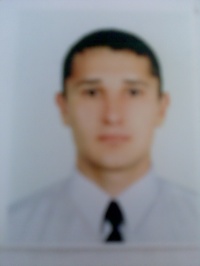 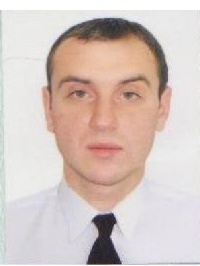 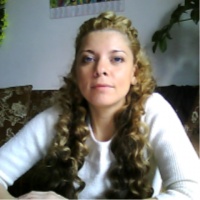 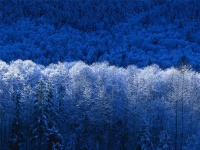 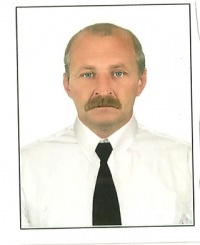 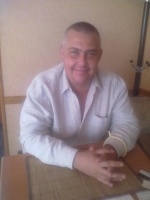 